Unit 5: Exponential FunctionsWhich of the following expressions is equivalent to a)   		b) 		c) 		d) Simplify the expression a) 			b) 			c) 			d) Simplify the expression a) 			b) 			c) 			d) a) 			b) 			c) 			d) Simplify a) 		b) 		c) 		d) If a > 0, the graph for equation 
y = a(0.87)x will depict:a) exponential growth			b) linear decay		c) linear growth	d) parabolic decay				e) exponential decayIf b > 0, the graph for equation 
y = b(3x) will depict:a) exponential growth			b) linear decay		c) linear growth		d) parabolic decay				e) exponential decayUse for #8-10: The rule 
 gives the value (in dollars) of a car that is x years old.What question can be answered by solving the equation ?a) What will be the value of the car after 10,000 years?	b) When will the value of the car equal $10,000?c) When will the value of the car be less than $10,000?	d) When will the value of the car be greater than $10,000?e) None of the aboveWhich of the following statements describe how the value of the car changes from one year to the next?  As time passes, the value of the car …	a) increases at a slow rate			b) remains the same		c) increases at a constant rate		d) decreases at a rapid rate			e) decreases at a constant rateEvaluate . Round to the nearest dollar.a) $198,000	b) $28,200	c) $7,916		d) $2,205	e) $1,163Does the graph show an exponential growth or a linear growth?Do the tables show an exponential growth or a linear growth?In the table below:What is the y intercept?					b. What is the growth factor?What equation fits this data?				d. Graph the data on a coordinate plane.If you invest $750 at a yearly interest rate of 7%:What is the growth factor?How much money will you have after 6 years?If you invest $50 at a yearly interest rate of 3%:What is the growth factor?How much money will you have after 10 years?Evaluate. (-10)2= =You have a bag of 500 pieces of candy and you eat a third of the pieces a day. Create a table showing the candy remaining for days 0-8.What is the y-intercept?What is the decay factor?What equation matches this situation? You have another bag of candy with 700 pieces and you eat a fourth of the pieces a day.Create a table showing the candy remaining for days 0-8.What is the y-intercept?What is the decay factor?What equation matches this situatio__________________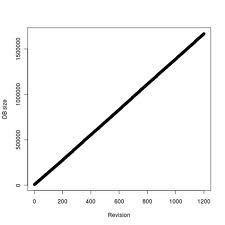 __________________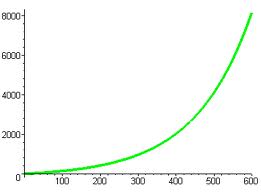 __________________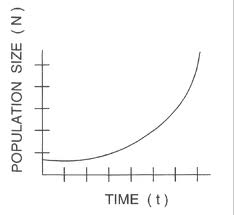 __________________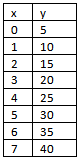 __________________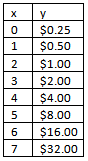 __________________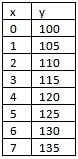 XY01142163644256